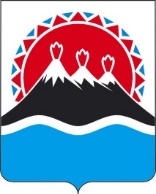 П О С Т А Н О В Л Е Н И ЕПРАВИТЕЛЬСТВАКАМЧАТСКОГО КРАЯПРАВИТЕЛЬСТВО ПОСТАНОВЛЯЕТ:1. Внести в приложение 1 к постановлению Правительства Камчатского края от 31.03.2023 № 176-П «Об утверждении Положения о Министерстве туризма Камчатского края» изменение, дополнив его частью 27.4 следующего содержания:«27.4. осуществляет полномочия в сфере международных и внешнеэкономических связей органов местного самоуправления муниципальных образований в Камчатском крае».2. Настоящее постановление вступает в силу после дня его официального опубликования.[Дата регистрации] № [Номер документа]г. Петропавловск-КамчатскийО внесении изменения в приложение 1 к постановлению Правительства Камчатского края от 31.03.2023 № 176-П «Об утверждении Положения о Министерстве туризма Камчатского края» Председатель Правительства Камчатского края[горизонтальный штамп подписи 1]Е.А. Чекин 